Auction Catalogue Auction conducted by A H Bilimoria & Co.Auction of Misc Hardware Item/Capital Items, TRF Limited/NTPC NabinagarBEING SOLD ON ‘’AS IS WHERE IS AND NO COMPLAINT BASIS’’SPECIAL NOTE: -It is the responsibility of the buyer to furnish the valid GST no. & necessary documents to A H Bilimoria & Company before participating in the auction. In case during the transactions, it is found that valid GST no. has not been provided, then all necessary liabilities if any & so accrued would be on account of the buyer. TRF Limited / NTPC Nabinagar & A H Bilimoria & Company would not be responsible for any such liabilities.Note: TRF LIMITED / NTPC NABINAGAR reserves the right to track IP address, MAC number and geolocation of bidding customers whenever customers participate in any auction on the A H Bilimoria & Co. auction platform for TRF Limited / NTPC NabinagarPayment and Lifting Schedule:Suitable extension of due date for payment and lifting will be accorded in case of any eventualities like Strike/ Bandh/ Special restriction on vehicular movement imposed by the local Administration etc.Requirements of participation:Registration:   Before participation in the e-Auction, a prospective bidder shall be required to get registered with A H Bilimoria & Co.  For details visit                                                  www.ahbilimoria.comSecurity Deposit: Non-Interest bearing security deposit of Rs.60,000/- (Rupees Sixty Thousand only) in favour of “A H Bilimoria & Co.” through Online Payment only : Details as under :Inspection Rules & Policy: All parties to send their request for registration of inspection through registered e-mail to b.bhardwaj@ahbilimoria.com, ahb@ahbilimoria.com, ahbilimoria.company@gmail.com one day prior to the date of inspection. (Mail request should contain – Person Name, ID Proof, Firm Name, Mobile No., Name of the Auction& Letter of authorization for inspection)Visitor GP of only those customers would be approved, who have sent their request via mail to A H Bilimoria & Co, one day prior to inspection.All interested parties should reach at at TRF Limited, NTPC Limited, Ankorha, Nabinagar Super Power Thermal Power Plant, Nabinagar, Bihar - 824301 by 10:30 AM on the date of inspection.Only registered customers/bidders/representatives of firms shall be allowed for inspection of material, subject to fulfilling their safety requirement of the steel works.Taking photographs of the material is strictly prohibited.Customers are advised to ensure that they inspect the materials on offer on the scheduled date as mentioned in the catalogue, before Participating in the auction. It is reiterated that all materials are offer/sold by TRF Limited / NTPC Nabinagar on “AS-IS-WHERE-IS” and “NO-COMPLAINTS” basis, and no complaint what so ever shall be entertained regarding the quality of materials after the sale.“TRF Limited / NTPC Nabinagar” would not accept any claim from any customer for non-inspection of materials.”Interested bidders have to come with safety shoes, safety fluorescent jackets, and safety goggles & safety helmets at the time of inspection. All interested parties have to arrange for their own safety shoes, safety jackets, safety helmets and safety goggles as per TRF Limited / NTPC Nabinagar standards. No person will be allowed to enter the works without these. Compliance to TRF Limited / NTPC Nabinagar safety norms is a must. No complaints during lifting, in what-so-ever manner, will be entertained if customers fail to inspect the materials during scheduled inspection dates. No ''people movement'' shall be allowed at the loading point during loading/delivery of materials from the yards. TRF Limited / NTPC Nabinagar will not be responsible for any delays arising out of non-compliance to TRF Limited / NTPC Nabinagar norms.Bidding modalities: Price Bid Basis: In Indian rupees as per unit of measurement as given in Material List. Price to be quoted is basic, ex- location exclusive of taxes and any other statutory levies.Bid Increment: As specified in the e-auction bid pageType of Auction:   English No Ties Bid Validity:  Bid shall be valid for 10 (Ten working days excluding Saturdays, Sundays and Bank holidays) working days counted from the next day of auction process in case of auction against a catalogue which is completed on the same day. And if it is continuing on any other day the counting of days for lot confirmation shall be from the next day of completion of entire auction process.Bid duration: For 1st four lots 20 minutes and balance lots 10minutes. If, No bids received within these specified time the lots are closed automatically.Taxes & duties:GST		: As applicableTCS		 : As applicable. In case of availing of concessional rate of TCS proper certificate issued by appropriate Income Tax authority are to be issued in favour of the Principal Company along with payment. Self certification of Form no 27C is not acceptable.  Any change in taxes applicable at the time of lifting shall be applicable. Customers are required to submit Form 27C/Form 27G against the month of dispatch/expected dispatches. In the absence of Form 27C, TCS will be charged at the time of invoicing.Payment terms & conditions :   Payments: PAYMENT FACILITY BY RTGS / NEFT ONLYFull Payment Time: 100% payment including taxes within 02 Working day from Date of Lot Confirmation.Delayed Payment Charges (DPC) : Installment payments with DPC @ five (05) paise per Rs. 100 per day will be accepted up to 4 (Four) working days from due date of installment payment as mentioned in the confirmation letter.  This is not applicable for EMD payment.Saturdays (only Bank Holidays)& Sundays are excluded for counting purpose for payment schedule.In the event of Non-Receipt of Payment within the stipulated period of Payment, the Sale Offer for the approved Lot shall stand withdrawn automatically (Refer Clause#8).Buyers have to send the payment deposit slip (UTR No /Scan Copy of NEFT/RTGS Transaction Slip) against Lot No. immediately after the payment to AHB at email id: ahb@ahbilimoria.com& ahbilimoria.company@gmail.comLifting terms & conditions:Loading Charges: All charges while lifting / loading / etc are in the scope of customer.No alteration (Gas cutting , dismantling etc. ) in any form will be allowed at TRF premises . 7.2 Loading shall be given strictly as per the statutory norms & safety norms of TRF Limited / NTPC Nabinagar7.3 PICK & CHOOSE NOT ALLOWED FOR ANY OF THE LOTS.7.4 LOT TRANSFER WILL NOT BE ALLOWED.Penalty:The following penalties shall be applicable in the eventuality of a buyer defaulting in making the payment of EMD (wherever applicable) or any installment/s, as per the stipulated schedule for each lot, in a financial year:In the first instance, a penalty of Rs. 60,000/- (Rupees Sixty Thousand only) shall be recovered from the customer.In the second instance, a penalty of Rs.100,000/- (Rupees One Lakh only) shall be recovered from the customer.In the third, and any subsequent instance, a penalty of Rs.150,000/-(Rupees One Lakh Fifty thousand only) shall be recovered and the customer shall be debarred from participating in any auction for a period of three months from the date of debarment.In the event of any default, the customer’s user id will be disabled and the customer will be blocked from participating in any auction of TRF LIMITED / NTPC NABINAGAR with immediate effect.The defaulting customer shall be allowed 06 (six) working days to deposit the penalty as mentioned above. In case the penalty is not received within the stipulated period, the customer’s security deposit shall be forfeited, and the defaulting customer shall be immediately debarred from participating in any auction of TRF LIMITED / NTPC NABINAGAR.If after making payment of EMD (wherever applicable), the installment payment/s are not made by the customer as per the stipulated schedule for each lot, the entire EMD amount against such lot shall be forfeited.In case of non- lifting of full lot quantity after making full payment, a penalty equivalent to 20% of the material value for the un-lifted quantity against each lot shall be recovered from the customer.Lot Closure Norms :For Lot Closure, the tolerance would be ± 10% of the original quantity. Refund : Refunds will only be made by TRF Limited / NTPC Nabinagar vide RTGS/NEFT and hence all customers are required to submit their bank details to A H Bilimoria & Company or mail at ahb@ahbilimoria.com, ahbilimoria.company@gmail.com, ahbjsr@ahbilimoria.com, b.bhardwaj@ahbilimoria.com. TRF Limited / NTPC Nabinagar or A H Bilimoria & Company will not be responsible for any delay in refunds owing to absence of bank details of the customer.Complaints :Complaints, if any, with regard to any transaction shall have to be lodged by the buyer within three calendar months from the date of last invoice. No complaint shall be entertained thereafter, under any circumstances. Customers can log their complaints at (www.ahbilimoria.com> Go to “Customer Complaint Management Portal” >Log in with your user id and password and write the details of issue.)Jurisdiction :Any dispute arising out of any contract shall be decided in Bihar by the courts in Bihar and by no other courts. The courts in Bihar shall have exclusive jurisdiction to adjudicate upon any such dispute.General terms & conditions:Any dispute on quality & quantity of material and bid cancellation shall not be entertained at any point after the auction.All lots are offered/sold on “As is Where is Basis” and “No Complaint Basis”.Lot transfer will not be allowed. Payment and invoicing has to done in the name of the H1 bidder, subject to the prices being approved.Lot purchased should consist of material from the same lot and designated location only. TRF Limited / NTPC Nabinagar has the right to check any vehicle at any moment of time. If material lifted differs from the material that is purchased by the buyer, then the buyer and authorized representative will be permanently debarred. Also TRF Limited / NTPC Nabinagar can take any penal action against the buyer/authorized representative. All the material loaded in the vehicle is to be covered in order to follow the safety compliance of TRF Limited / NTPC Nabinagar works.If the safety compliance is not followed, then TRF Limited / NTPC Nabinagar can penalize the buyer / authorized representative as deemed fit.Customer attested photocopy of valid id proof (Voter id/Aadhaar/Pan card) of all lifters / Authorized persons engaged by customers for lifting of materials from  TRF LIMITED / NTPC NABINAGAR is to be enclosed with the authorization letters & to be forwarded to TRF LIMITED / NTPC NABINAGAR for issue of gate pass.Dispatch is subjected to FORCE MAJEURE conditions.The seller reserves the right to terminate any offer at any point of time without assigning any reasons.In the event of termination of the offer, seller shall refund the balance amount after due reconciliation.No claims whatsoever would be entertained after cancellation of the bid.In addition of earlier safety norms, the following would be compulsory:The drivers of the vehicle must have the eye test certificate. The frequency of the testing would be as below:1. If the age of the person is less than 45 years - Once in a year2. If the age of the person is 45 years or more, the testing is required to be done once in every 6 monthsPlease ensure to comply with the safety normsWeighment: Weight recorded by TRF Limited / NTPC Nabinagar weighbridge will be considered final and binding on the customer.Lifting of above obsolete items must start within 48 Hrs. after receipt of the Sale Order. Party will have to make his own arrangement for loading. Party must ensure lifting as per sales / delivery order.  Undue delay in collection will Lead to cancellation of the sales / delivery order and forfeiture of the security Deposit/ EMD Amount.TRF reserves the right to withdraw the materials in part or in full , without assigning  any reason ,  before the  materials is removed from the works.Mandatory requirement for vehicle entry & PPE for Driver/ Labours as per Safety Clause in TRF must be followed.Loading of Vehicle must be completed upto 5:00 pm. otherwise TRF will not be responsible for any detention of vehicle.The Customer will be fully responsible for any type of Unethical Activity, Sexual Harassment done inside the company premises by Customer's representative/ driver/ labours etc & will be Panelized as per Co. rules.14.	Compliance to safety norms14.1	Authorized persons (of the customer) involved in lifting of the materials will be allowed only with Personal Protective Equipment’s (PPE) i.e., Safety Shoes, Safety Helmet, Safety Goggles, Fluorescent Jacket and Hand Gloves. No "people movement" shall be allowed at the time of loading/delivery of materials from the yards" TRF Limited / NTPC Nabinagar will not be responsible for any delays arising out of Non- Compliance to the Safety Norms.14.2       Documents for verification regarding entry of vehicles inside TRF Limited / NTPC Nabinagar works :

All customers to note that presentation of following set of documents to TRF LIMITED / NTPC NABINAGAR authorities is COMPULSORY at the time of reporting of vehicles at TRF LIMITED / NTPC NABINAGAR designated Gate for entry of Customer trucks/vehicles.
a. 	Driving License of driver,
b.    	Registration Card,
c. 	Commercial Certificate,
d. 	Fitness Certificate of Vehicle,
e. 	Re-registration for vehicles older than 15 years
f.	Insurance
The checklist form will be filled in at TRF LIMITED / NTPC NABINAGAR designated Gate for entry of Customer trucks/vehicles before entry of vehicle.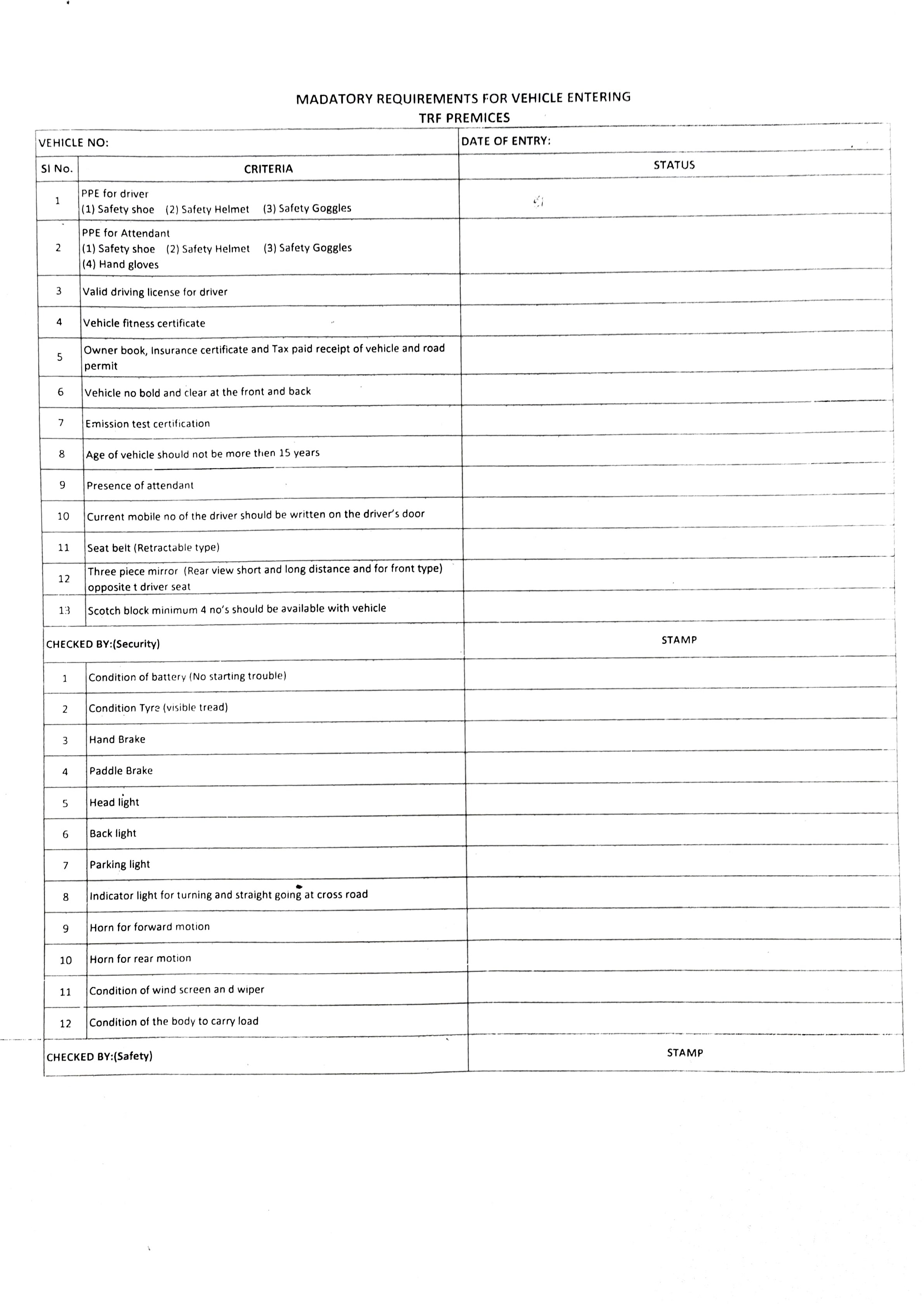 15. DISCLAIMER FOR E-AUCTIONBANDWIDTH PROBLEMS, CONNECTIVITY PROBLEMS WITH THE LOCAL ISP (INTERNET SERVICE PROVIDER), SLOWNESS TO ACCESS PAGES FOR DOWNLOADING ETC. ARE BEYOND THE CONTROL OF TRF LIMITED / NTPC NABINAGAR AND A H BILIMORIA & COMPANY. HENCE NO RESPONSIBILITY LIES WITH TRF LIMITED / NTPC NABINAGAR OR A H BILIMORIA & COMPANY FOR THE ABOVE PROBLEMS FACED, IF ANY, BY THE BIDDERS BEFORE/DURING THE AUCTION ANY. BID PLACED USING THE BIDDER'S USERNAME AND PASSWORD IS UNCONDITIONALLY BINDING ON THE BIDDER TO WHOM SUCH USERNAME AND PASSWORD HAD BEEN ALLOTTED AND HE SHALL BE SOLELY RESPONSIBLE FOR MAINTAINING THE CONFIDENTIALITY OF THE SAME AND FULLY RESPONSIBLE FOR ALL ACTIVITIES THAT OCCUR UNDER THEIR USERNAME AND PASSWORD. HENCE THE USER IS ADVISED TO CHECK THE USERNAME AND PASSWORD BEFORE THE AUCTION,IN ORDER TO FAMILIARISE HIMSELF WITH THE SAME AND IS ADVISED NOT TO REVEAL IT TO ANYONE ELSE SO AS TO PREVENT MISUSE OF THE SAME. THE BIDS MADE BY THE BIDDERS AGAINST THEIR USERNAME AND PASSWORD SHALL BE IRREVOCABLE.THE BIDDERS ARE ADVISED TO REGISTER AND PRE-QUALIFY FOR BIDDING WELL IN ADVANCE AND PLACE THEIR BIDS EARLY IN ORDER TO TAKE CARE OF ANY UNFORESEEN TECHNICAL DIFFICULTY THAT MIGHT SURFACE IN THE INTERNET OPERATIONS.Lot Photograph: Photographs of lots are at best indicative only and do not necessarily reflect the actual condition of lots. All bidders are advised to physical inspect the offered lots before participating in the auctions. TRF Limited / NTPC Nabinagar or A H Bilimoria & Co. shall not be responsible or liable for any error of judgment or bids put by bidders acting on the basis of these photographs.Quantity offered is based on eye estimation. Delivery will be made for the estimated quantity or actual ground stock. Estimation error may arise. No complaint of whatsoever nature on estimated /offered quantity shall be entertained under any circumstances. Bidders are advised to make their own judgment on offered quantity before bidding.MATERIAL DETAILS: AS PER ANNEXURE :ALL THE PHOTOGRAPHS ARE INDICATIVE ONLY  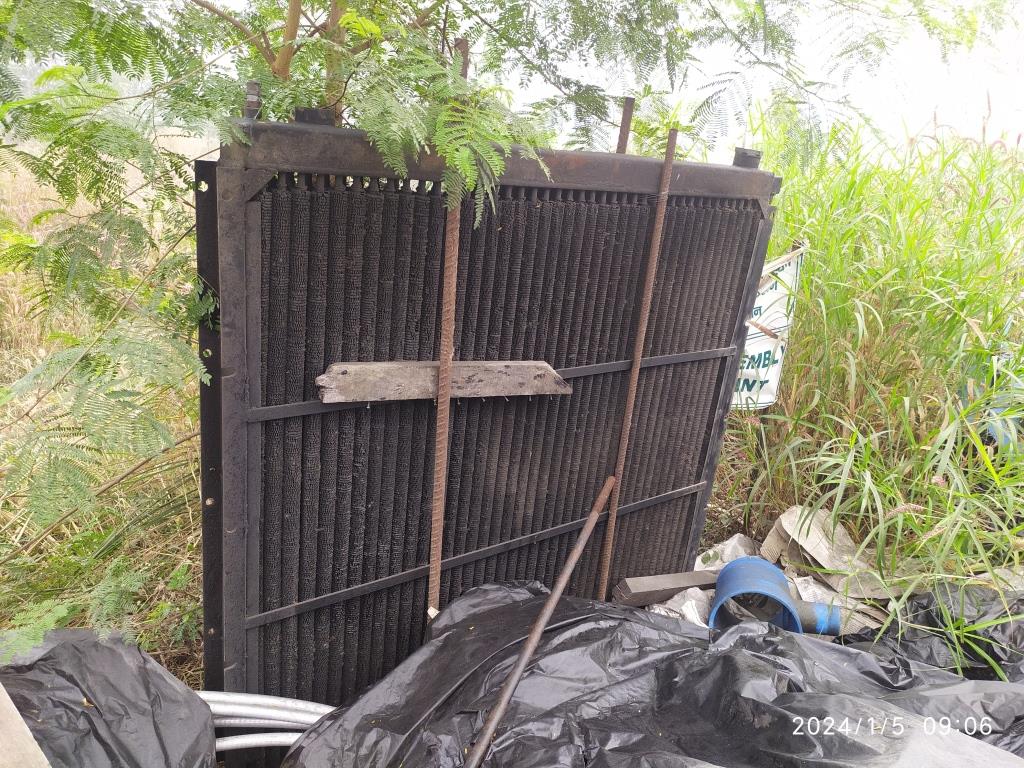 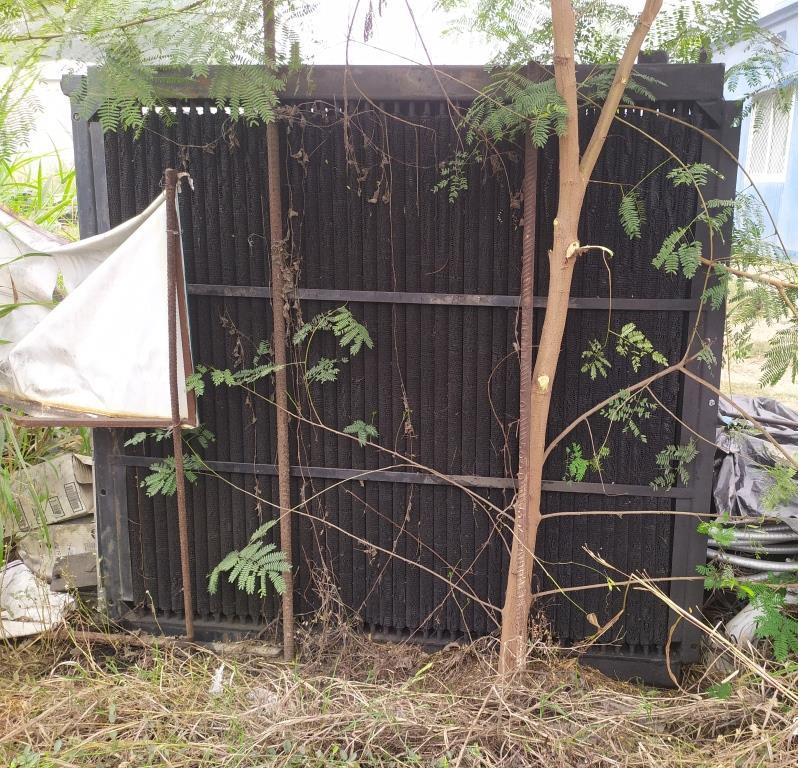 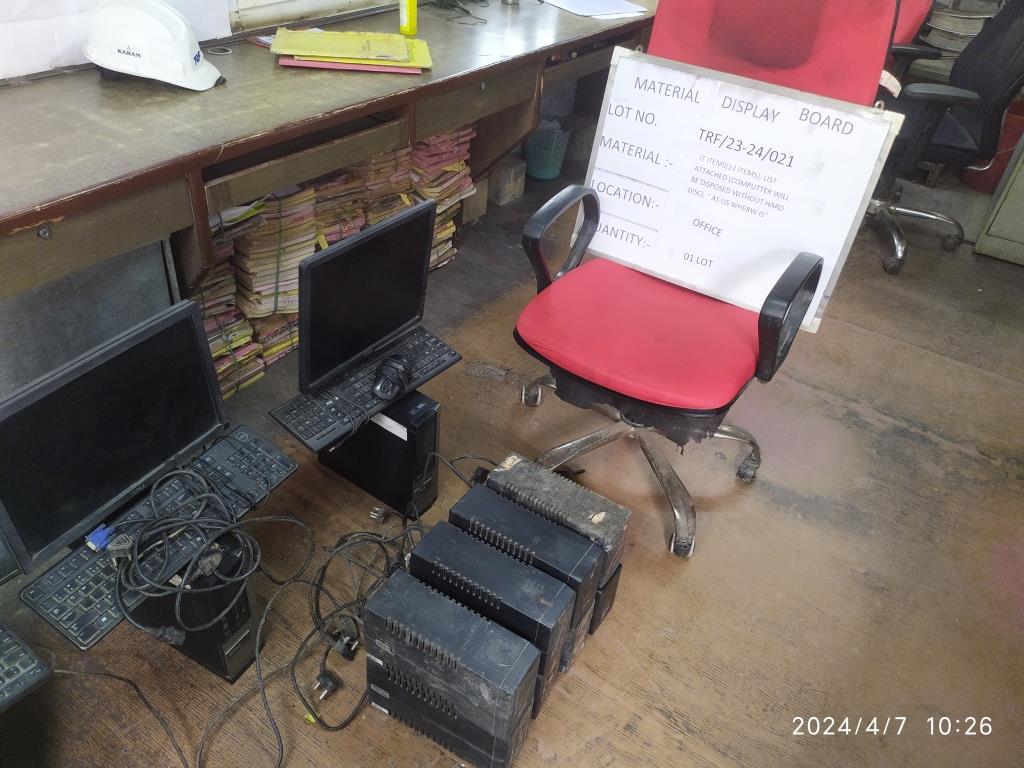 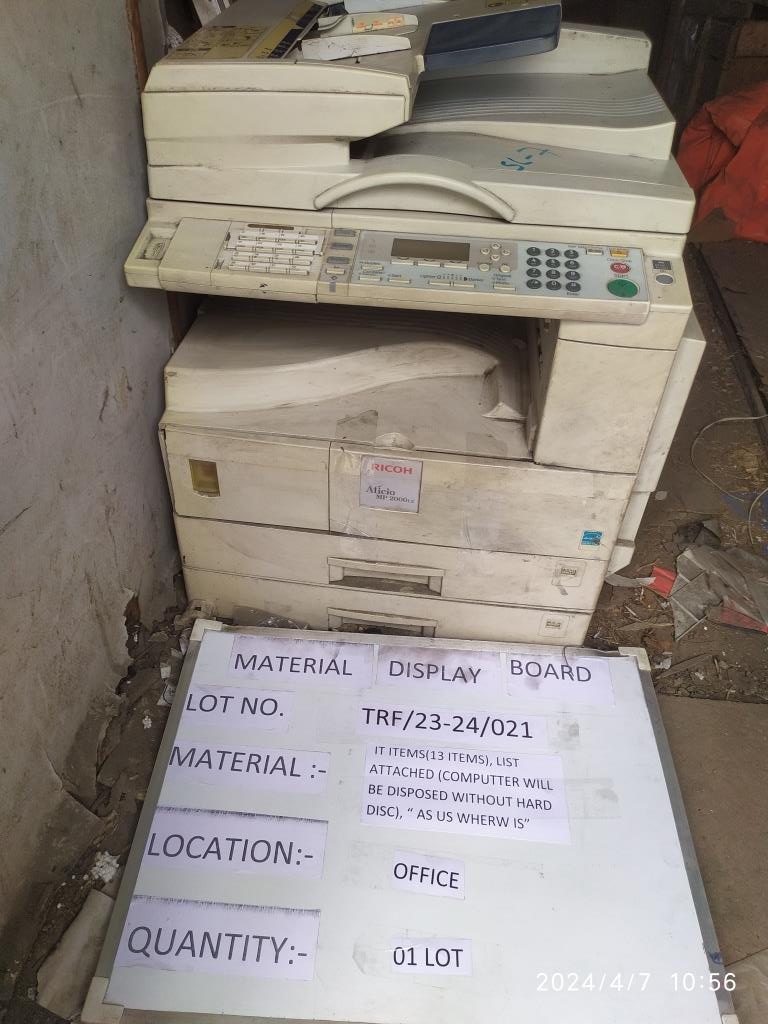 		TRF/23-24/020			TRF/23-24/020			TRF/23 - 24/ 021   				TRF/23 - 24/ 021   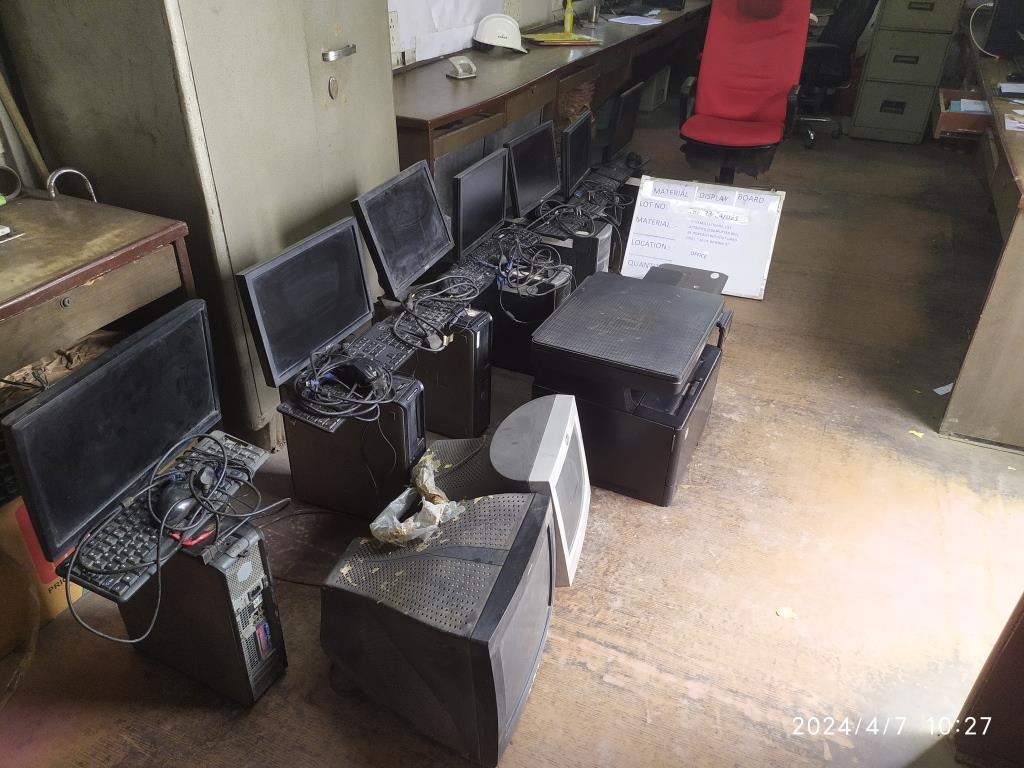 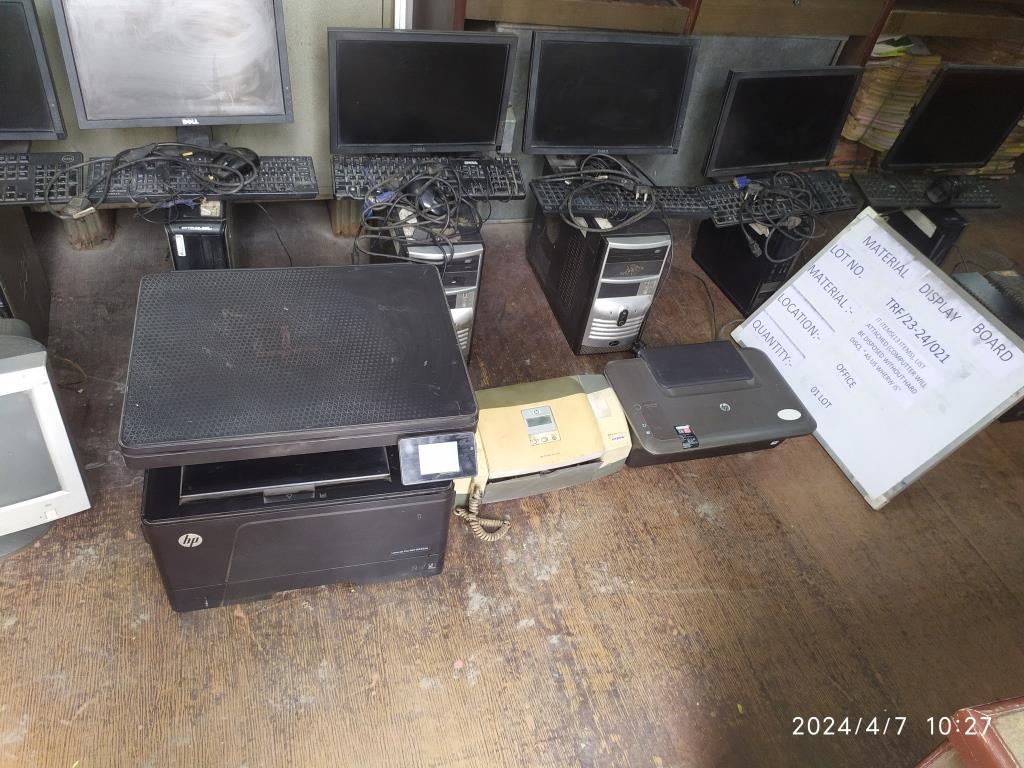 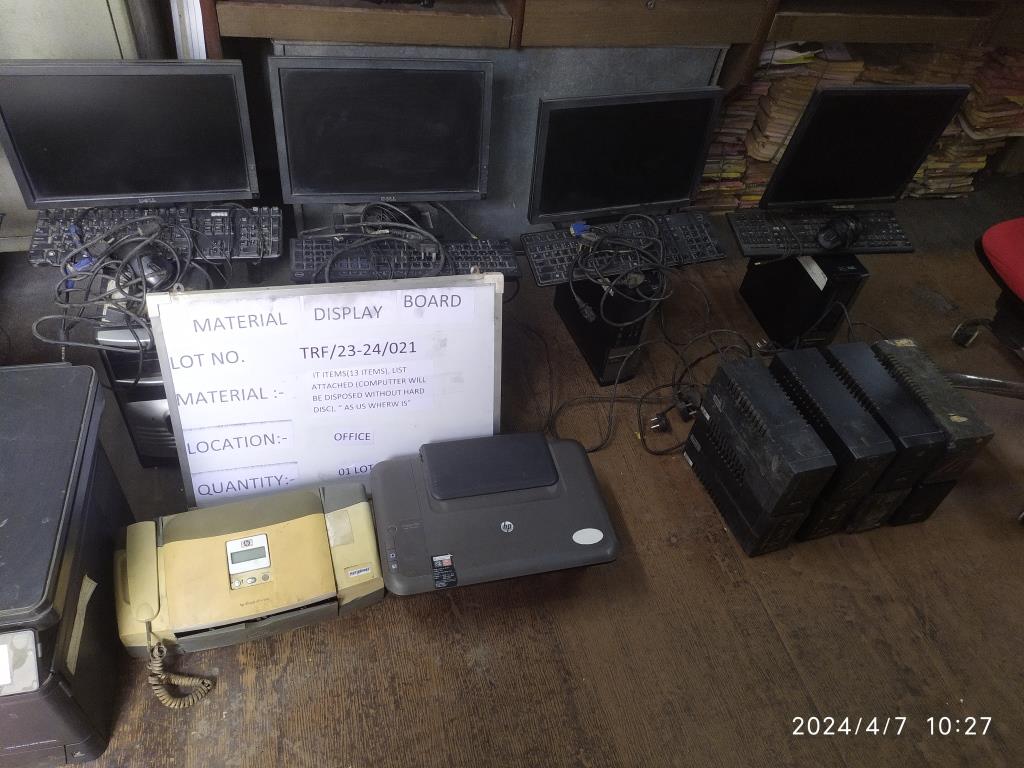 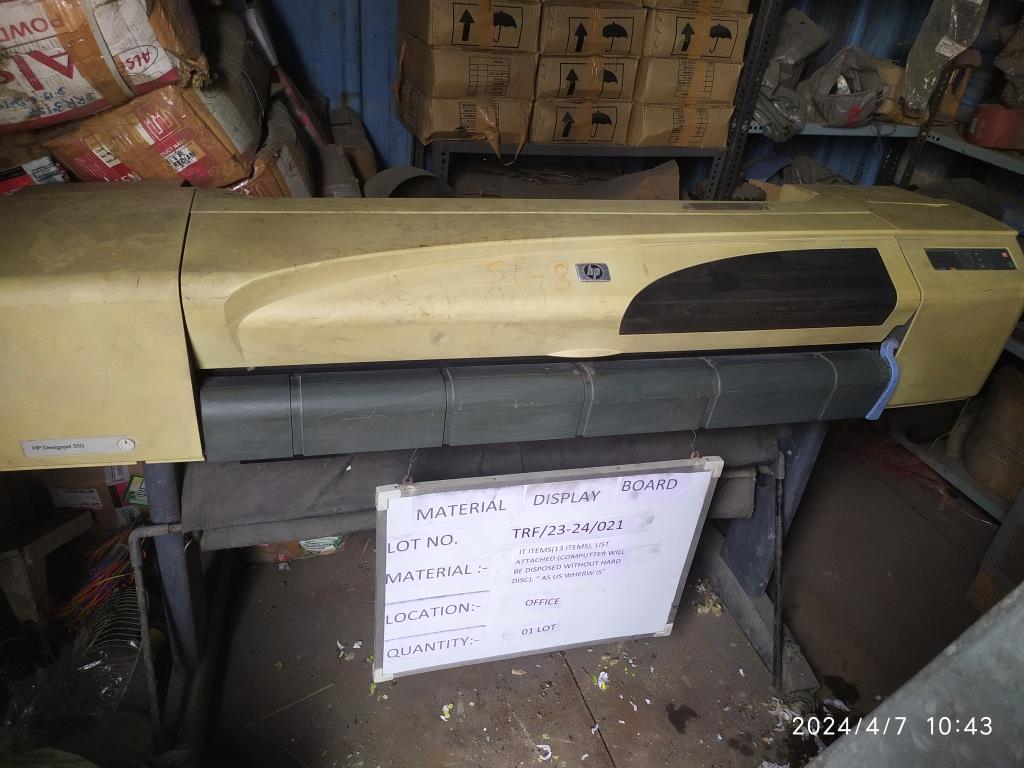 		TRF/23 - 24/ 021   			TRF/23 - 24/ 021   				TRF/23 - 24/ 021   			TRF/23 - 24/ 021   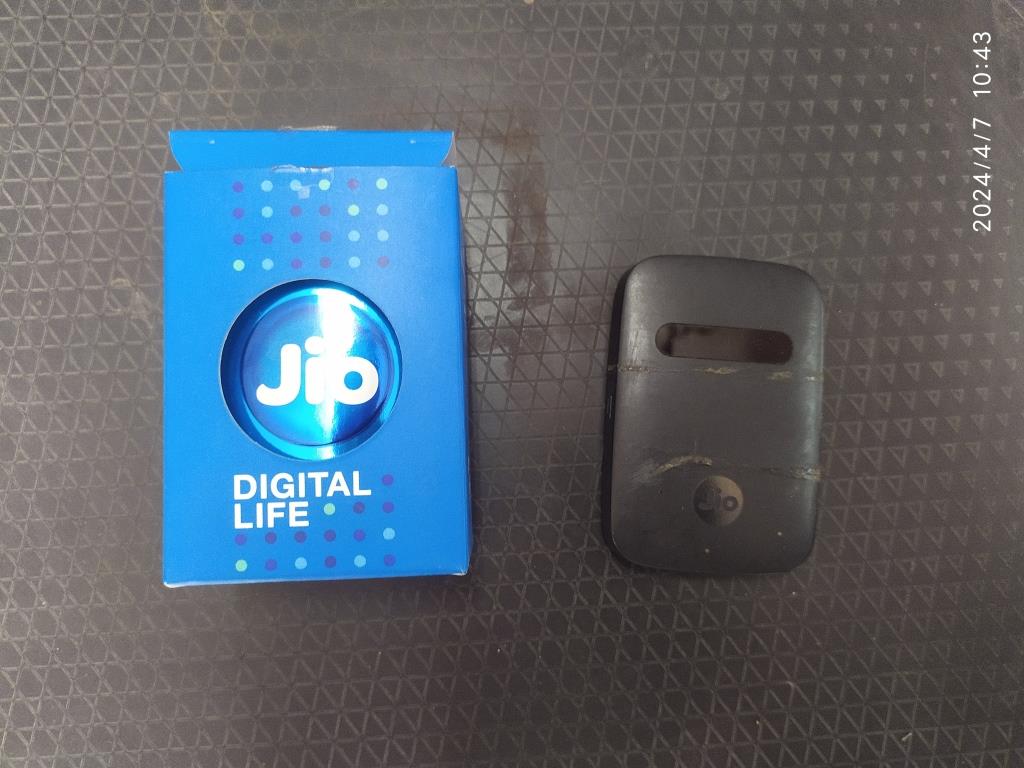 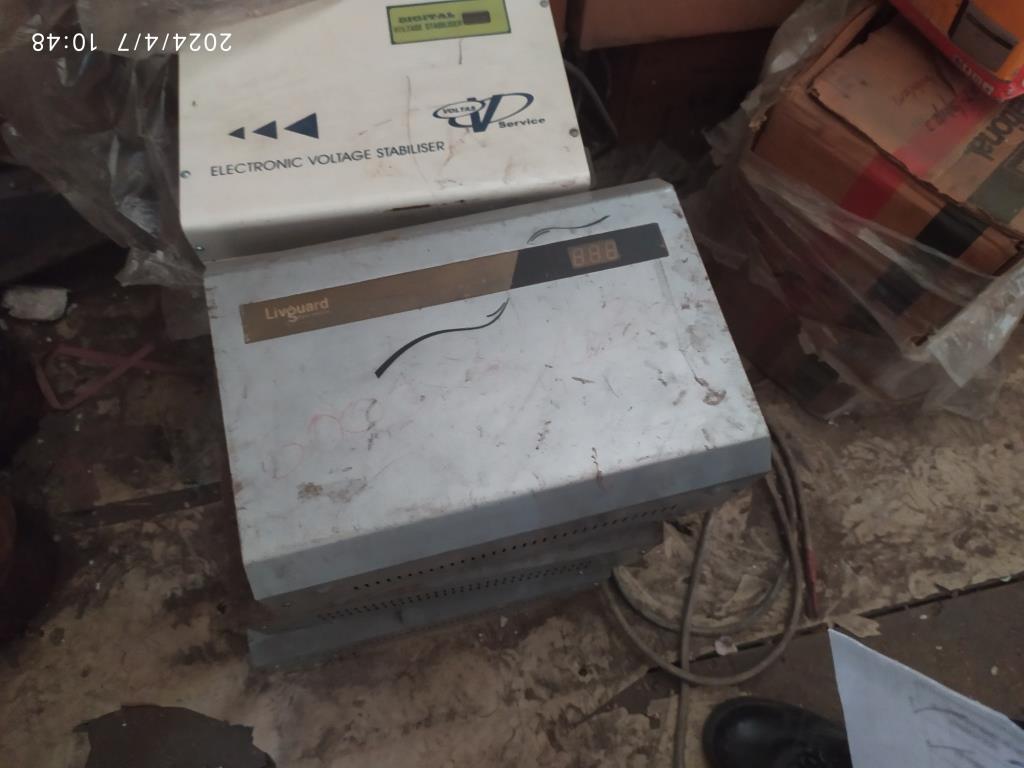 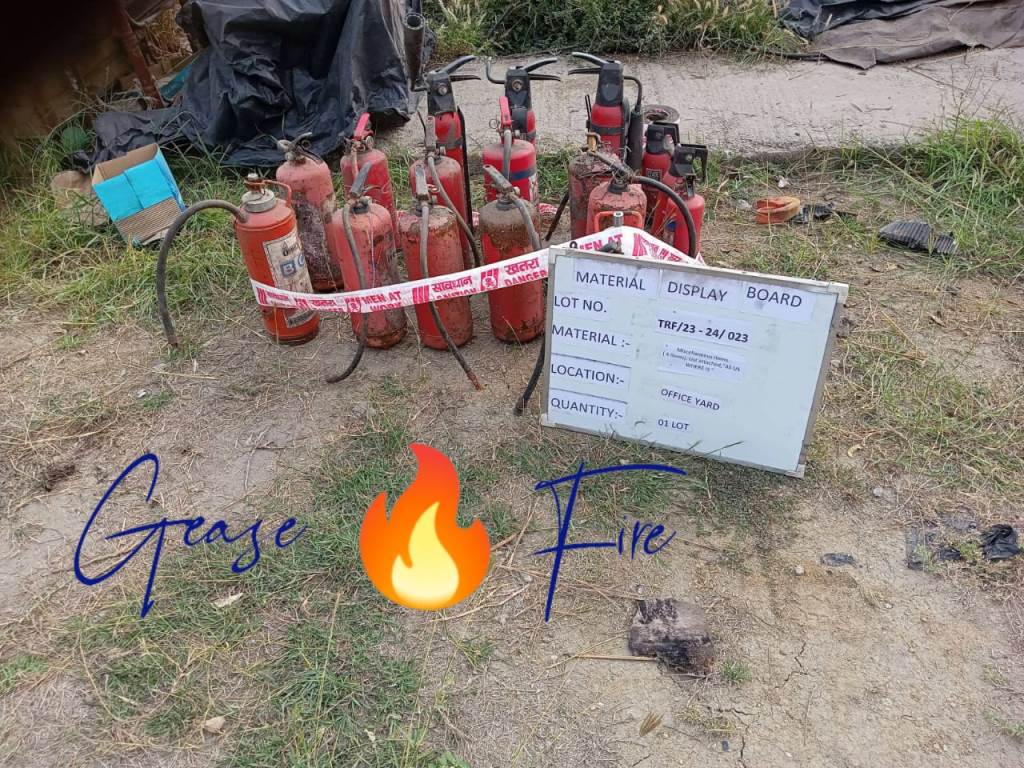 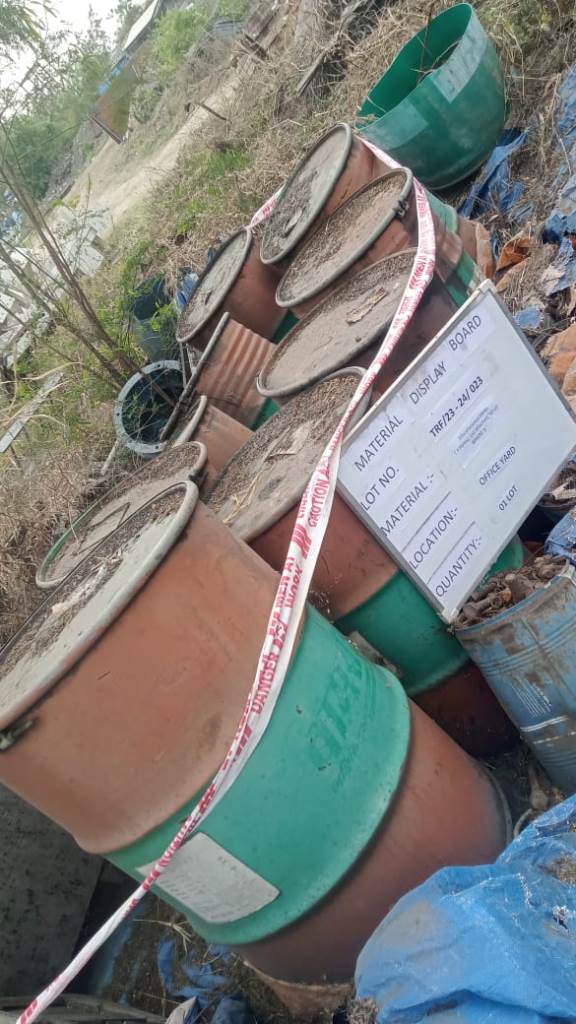 		TRF/23 - 24/ 021   			TRF/23 - 24/ 021   				TRF/23-24/ 023			TRF/23-24/ 023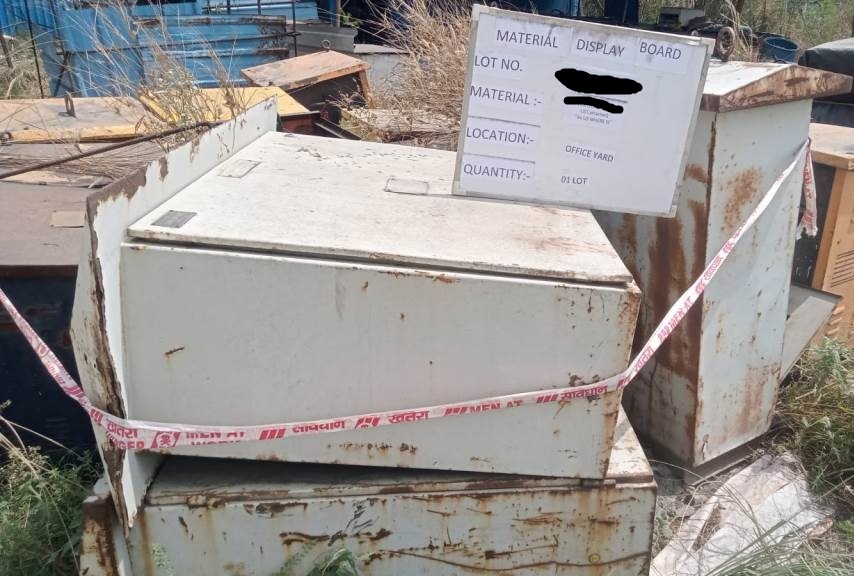 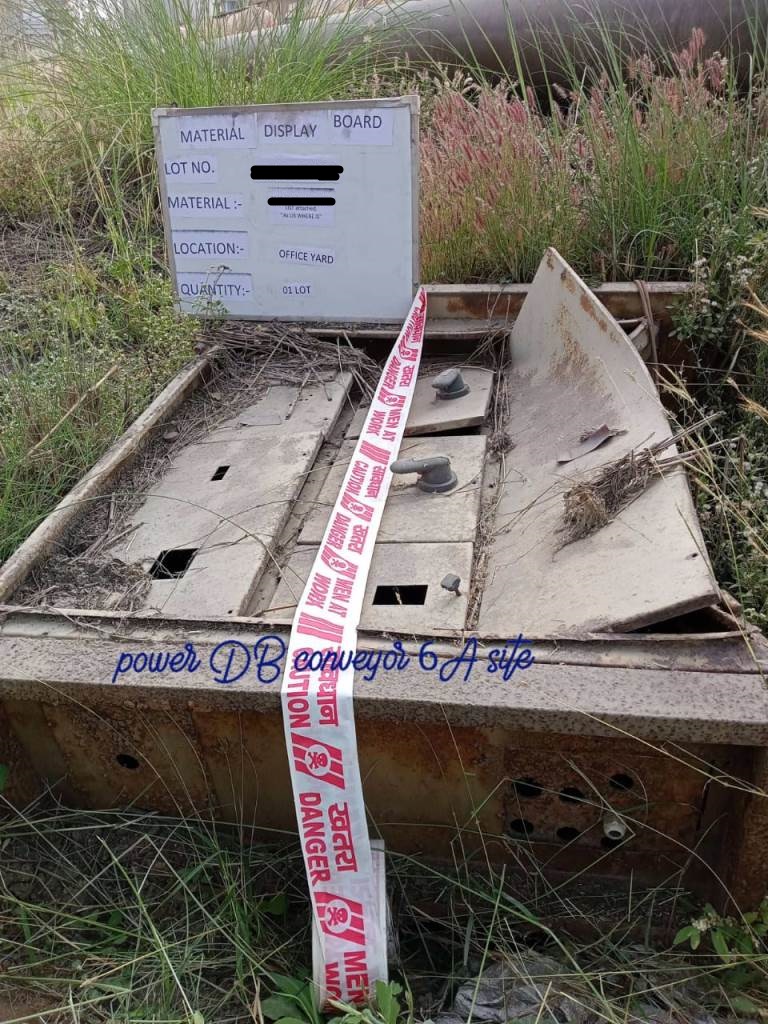 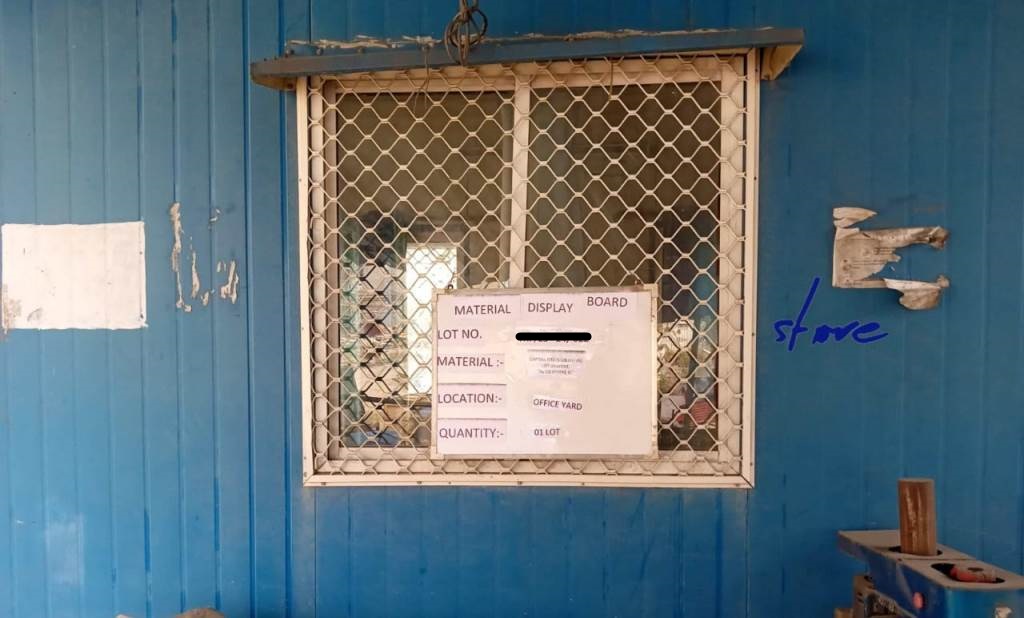 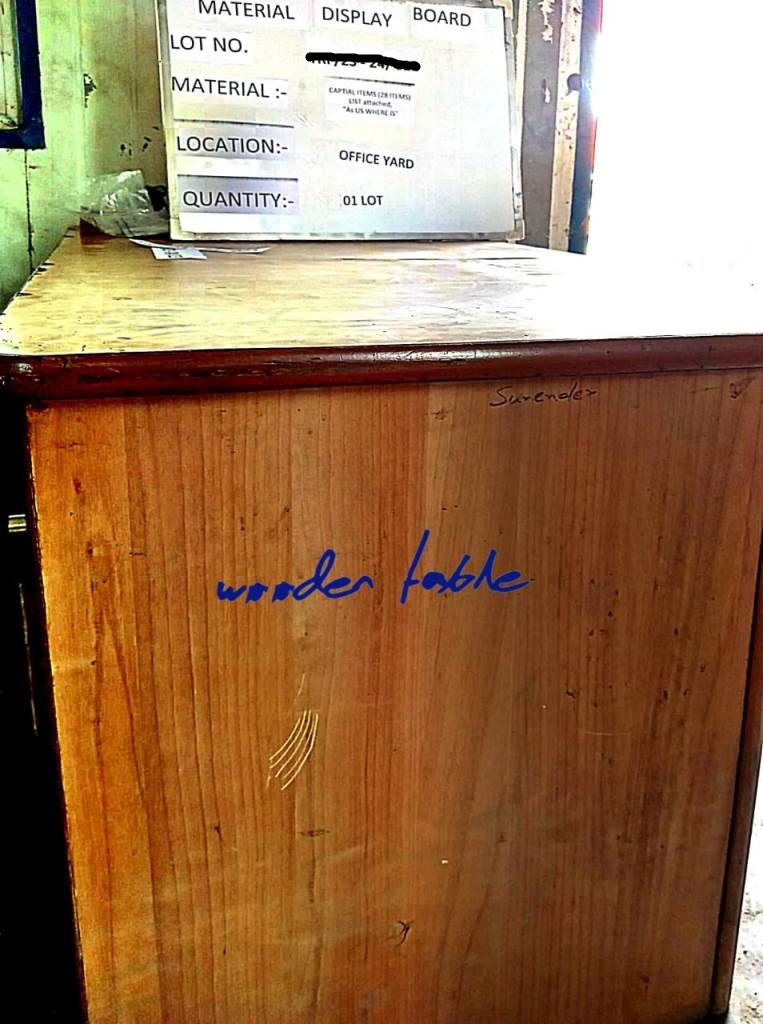 		TRF/23-24/023				TRF/23-24/023			TRF/23-24/023			TRF/23-24/023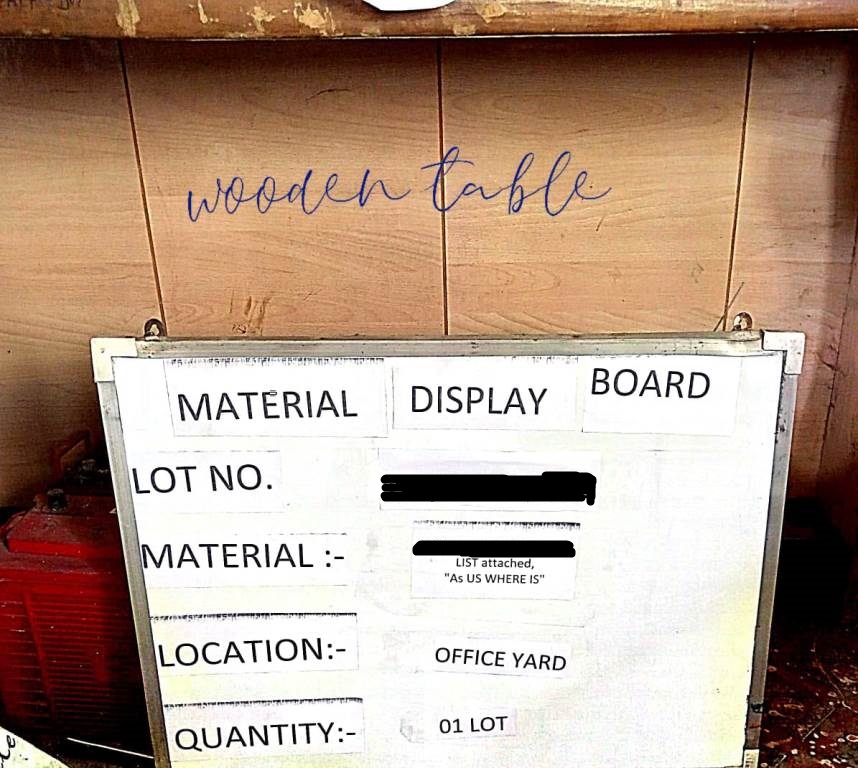 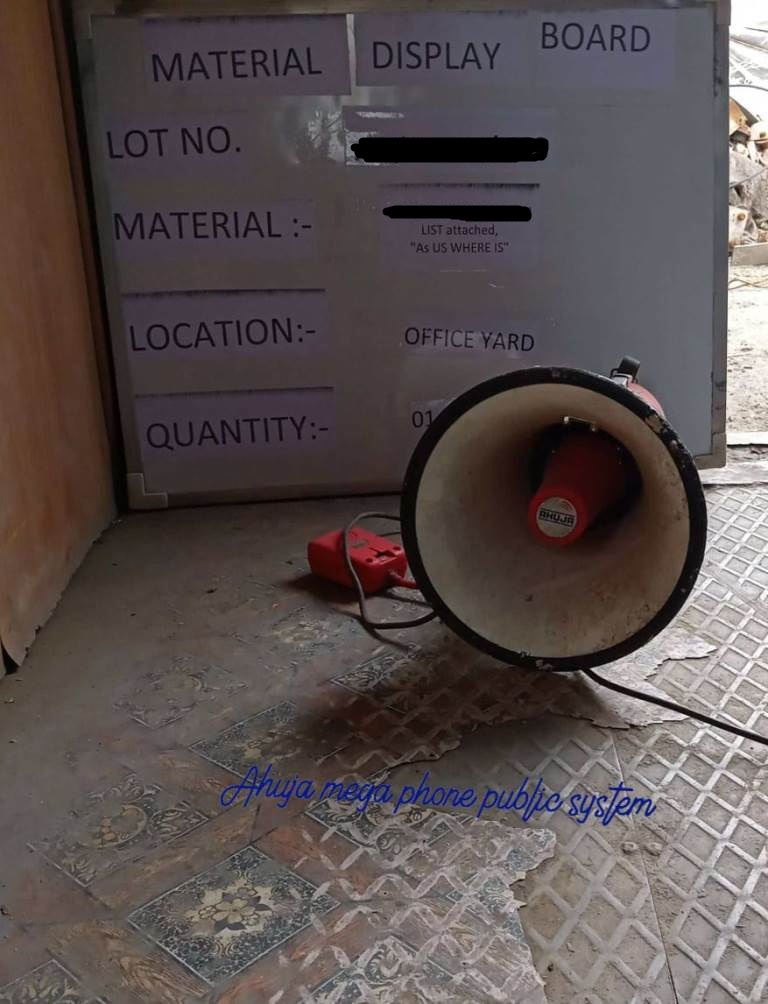 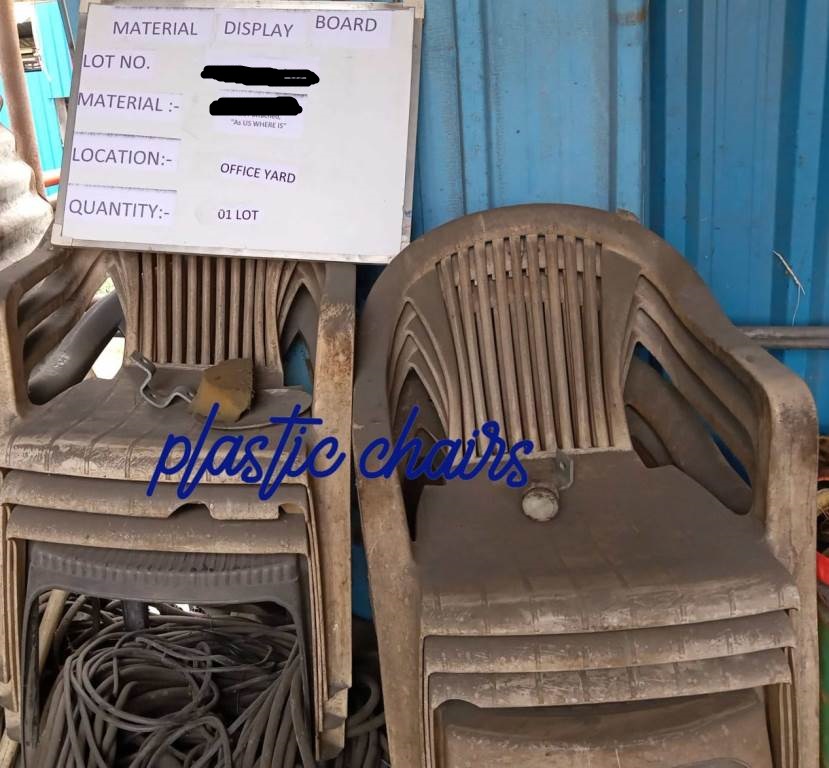 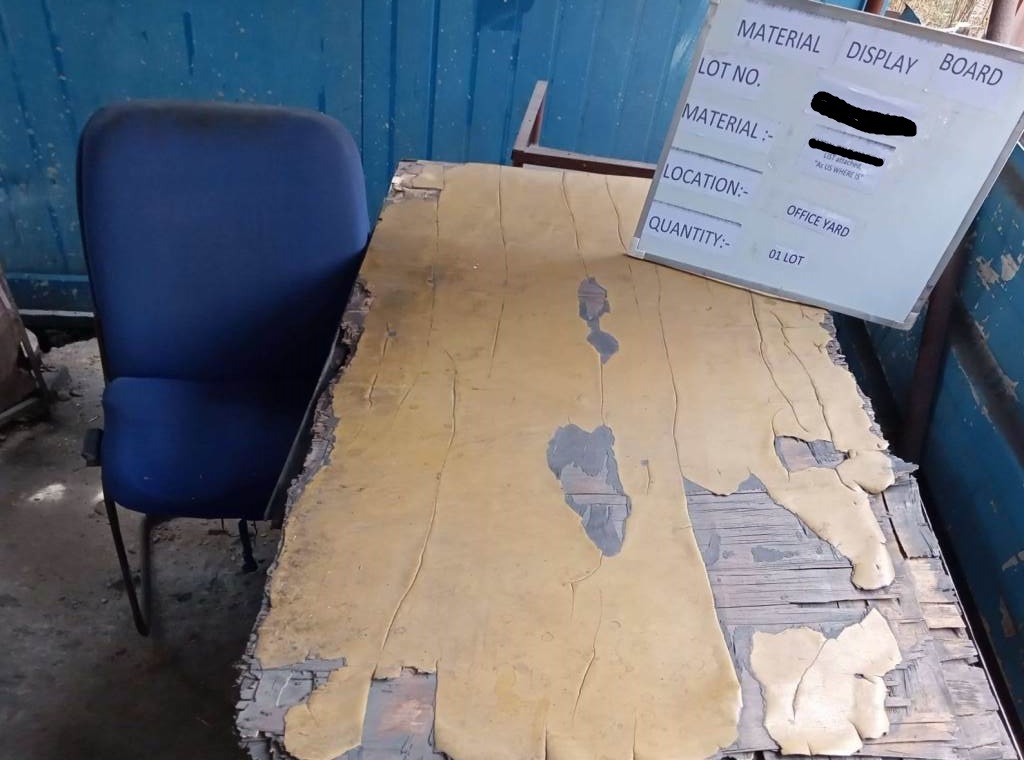 		TRF/23-24/023				TRF/23-24/023			TRF/23-24/023			TRF/23-24/023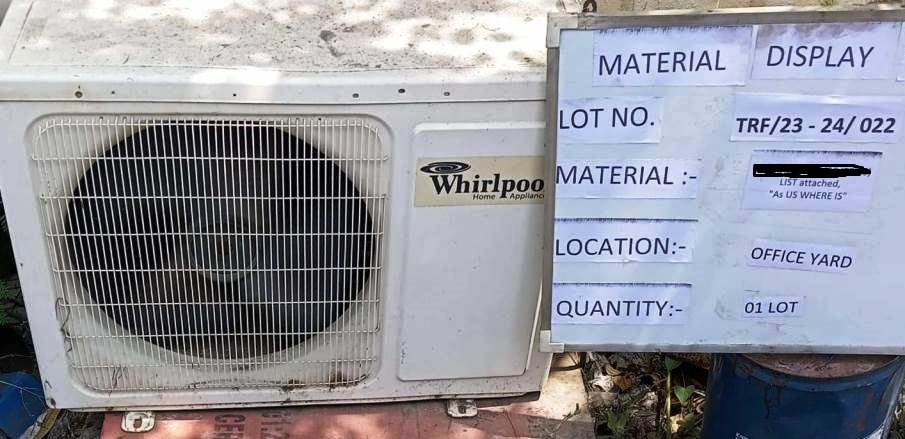 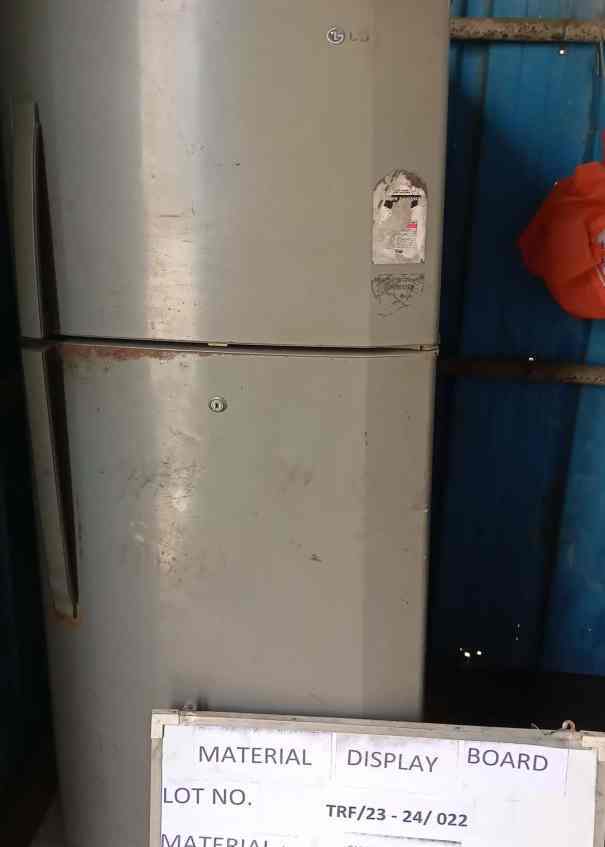 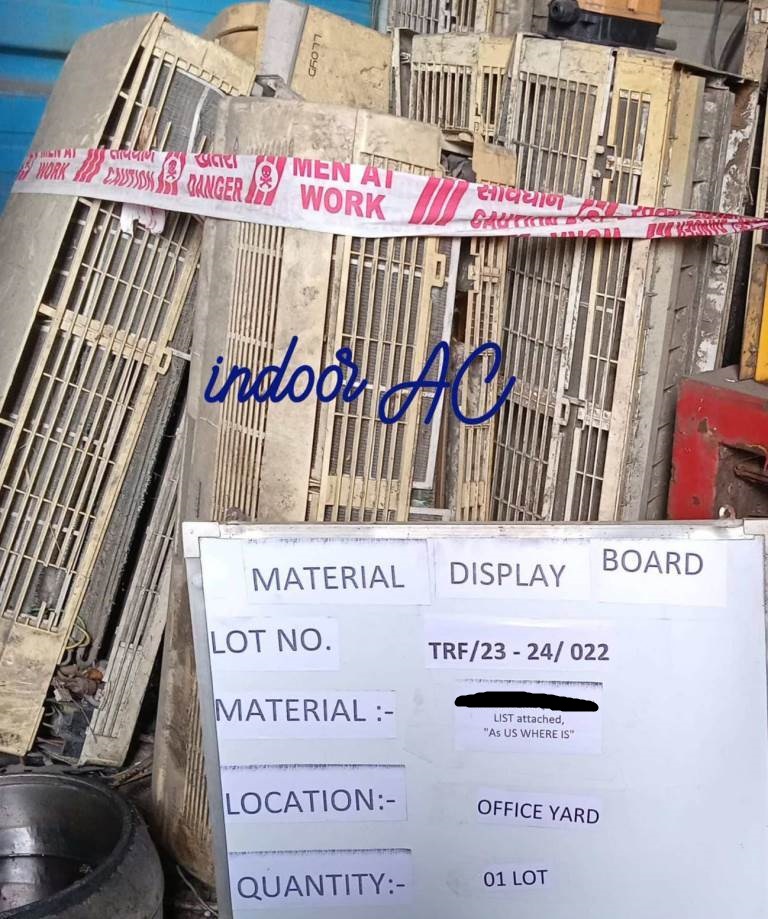 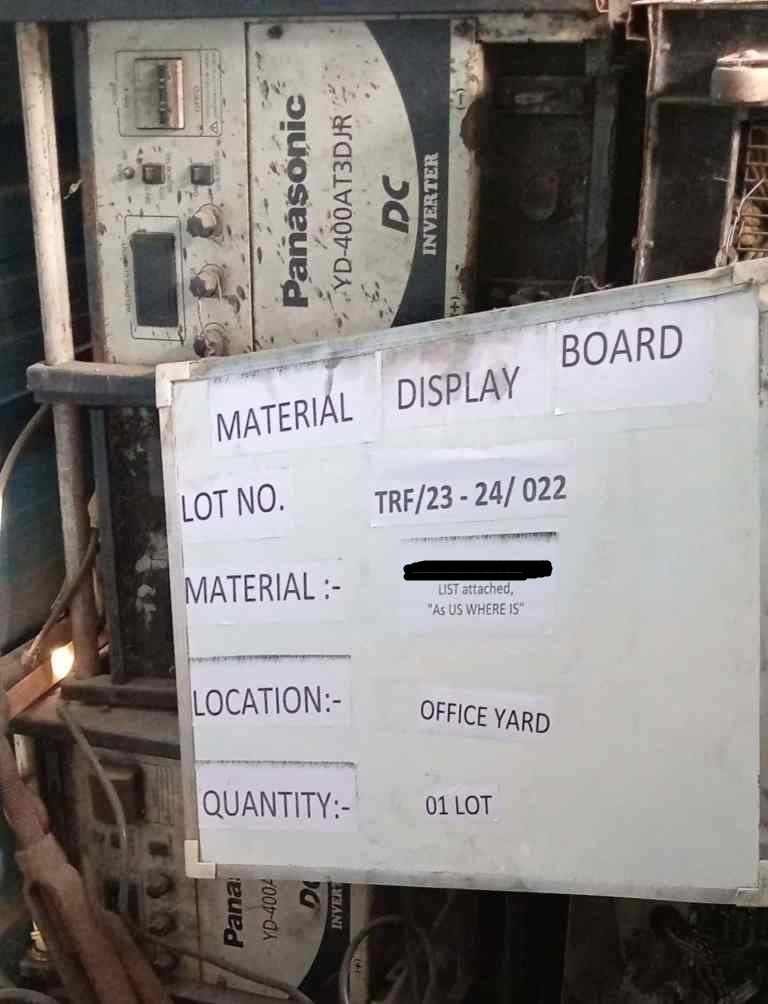 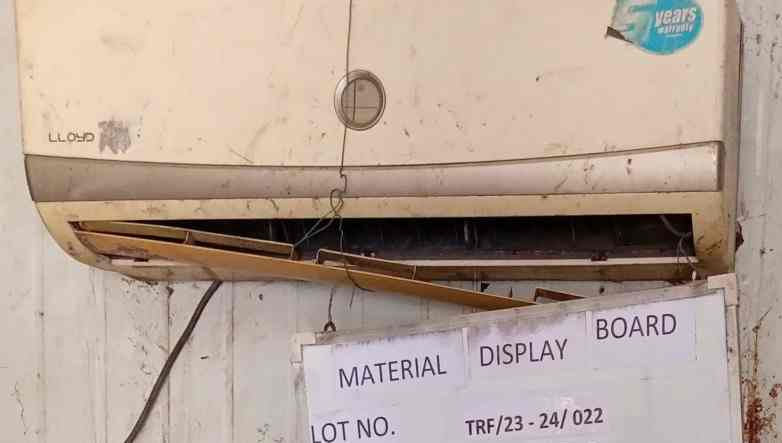 	TRF/23-24/022			TRF/23-24/022			TRF/23-24/022		TRF/23-24/022		TRF/23-24/022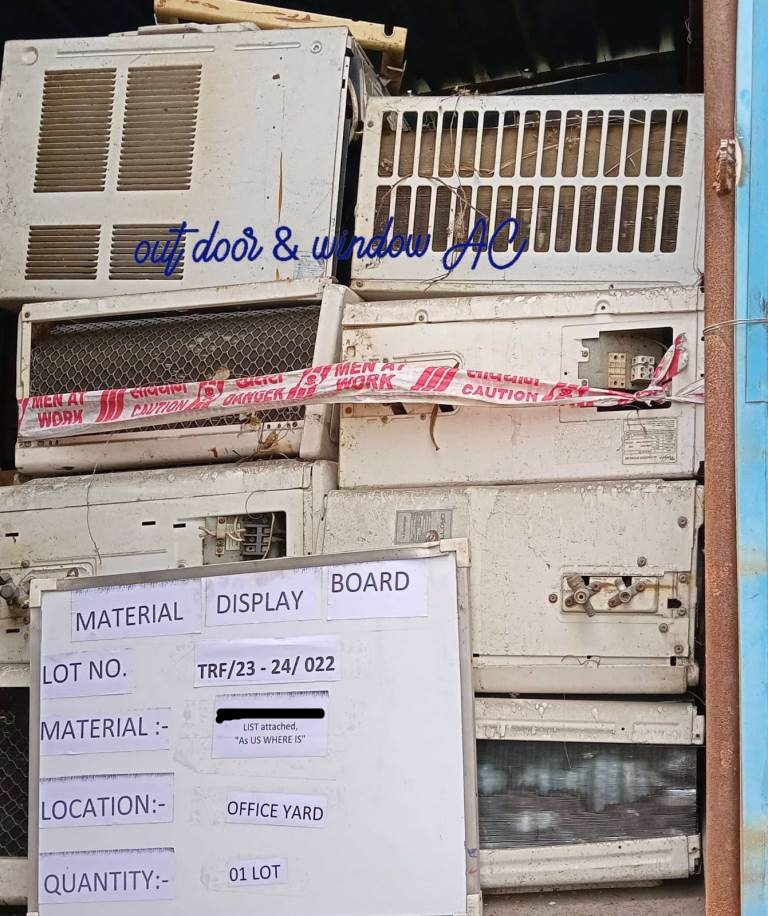 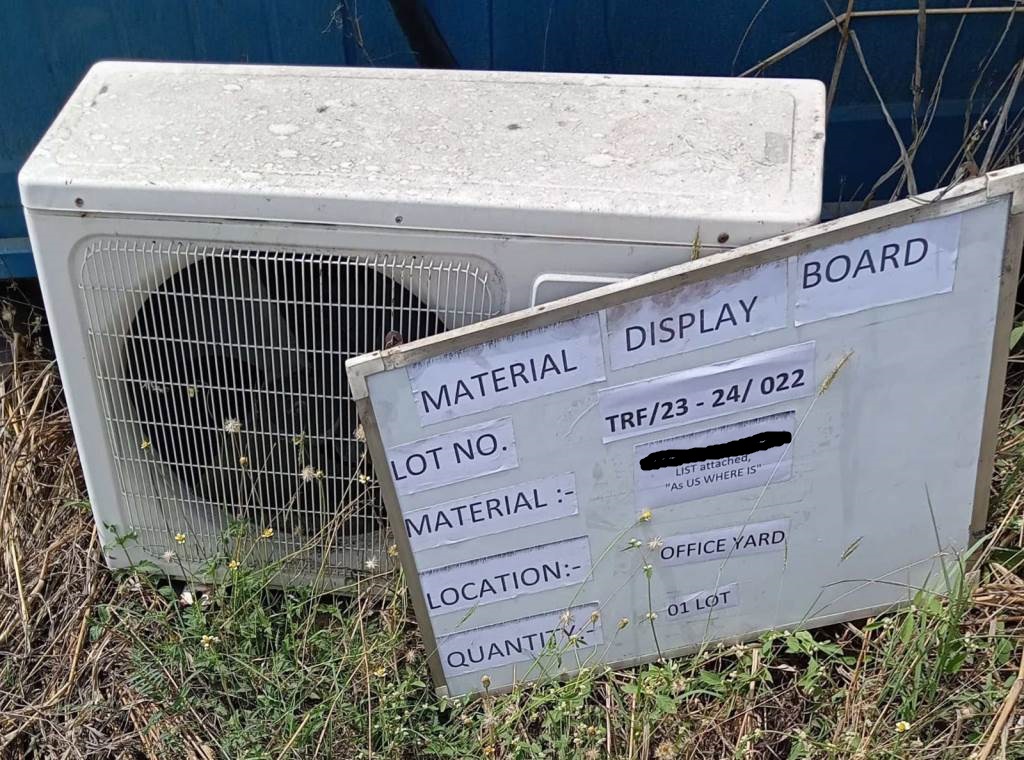 		TRF/23-24/022			TRF/23-24/022Open www.ahbilimoria.com ->Click on Customer Complaint Management Portal 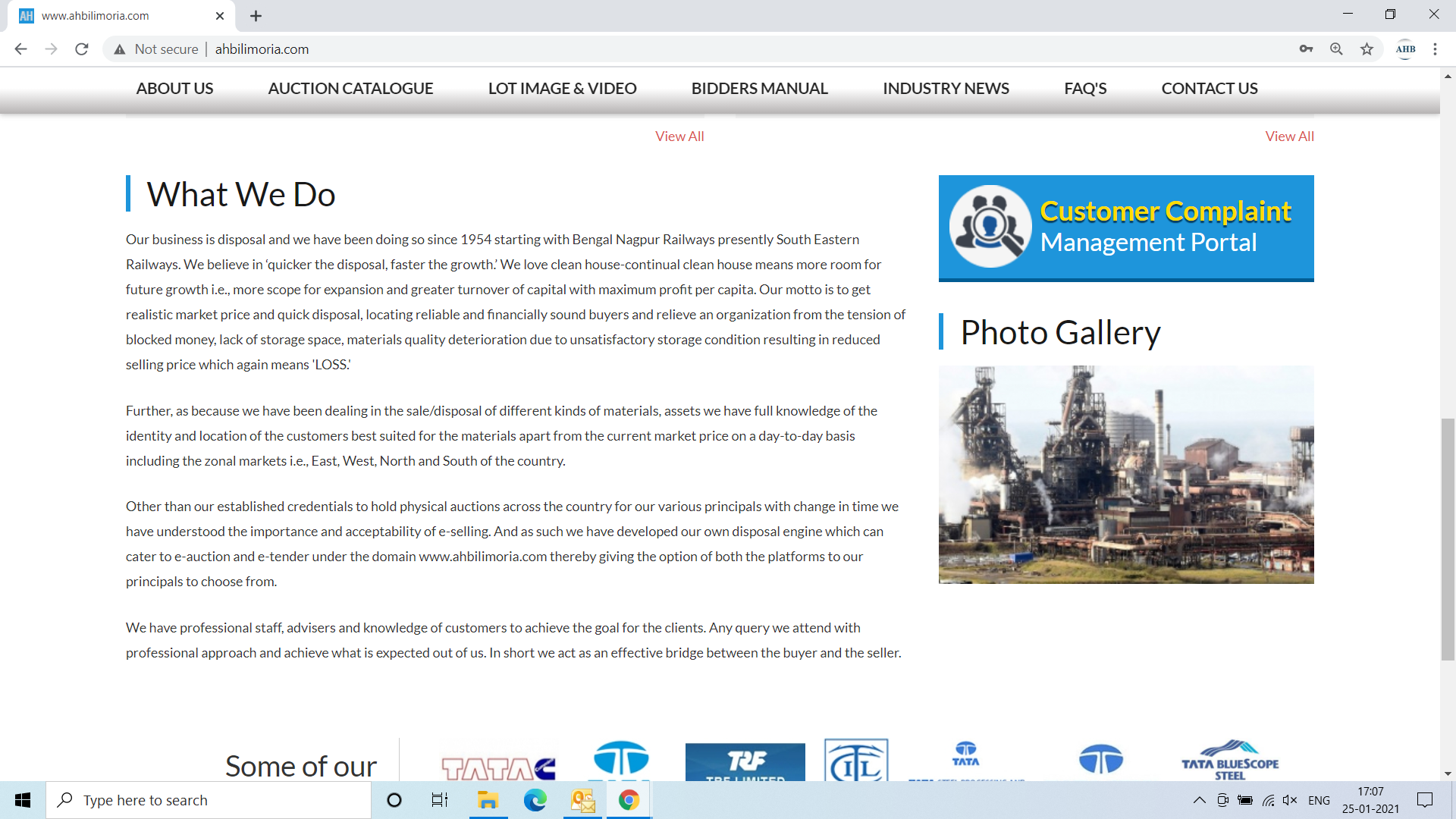 Catalogue Serial Number: TRF/AHB/APRIL/002/24-25Seller: TRF Limited / NTPC Nabinagar Auction website:www.ahbilimoria.come-Auction Date & Time: 26th April, 2024…..….. at 03:00 PMInspection Date & Time:25th April, 2024…..….. at 11:00 AM--For inspection of materials the interested customers should report at TRF Limited,  NTPC Limited, Ankorha, Nabinagar Super Power Thermal Power Plant, Nabinagar, Bihar - 824301 ------- BY 10:30 AM.Interested customers have to come with Aadhaar Card, safety shoes, safety jackets & safety helmets at the time of inspection.Date of Security Money Deposit26th April, 2024 Till ……… at 02:00 PMContact Details: Contact Details: For Any unresolved Issues beyond two (02) days mail to A H Bilimoria & Company : Mr. A K Sil (M-09830074122) & Mr. D Pyne (M-09830738481), E-mail: ahb@ahbilimoria.com, ahbilimoria.company@gmail.comCopy to TRF Ltd/NTPC Nabinagar : Mr. Rajnish Sinha-9308797583 (rajnish.sinha@trf.co.in)For Any unresolved Issues beyond two (02) days mail to A H Bilimoria & Company : Mr. A K Sil (M-09830074122) & Mr. D Pyne (M-09830738481), E-mail: ahb@ahbilimoria.com, ahbilimoria.company@gmail.comCopy to TRF Ltd/NTPC Nabinagar : Mr. Rajnish Sinha-9308797583 (rajnish.sinha@trf.co.in)Lot No.Payment ScheduleLifting Schedule(working days from the last payment date)Lot No.Full PaymentLifting Schedule(working days from the last payment date)For All Material 100% payment including taxes within 02 Working day from Date of Lot Confirmation.As per material listBeneficiary NameA. H. BILIMORIA & COMPANYBank NameHDFC Bank Branch Name 31, Chowringhee Road, Kolkata – 700016Account No06932560001205IFSC CodeHDFC0000693Account No10660310000040 Beneficiary NameTRF LIMITED Bank NameHDFC BANK LTDIFSC CodeHDFC0001066 List of materialsList of materialsList of materialsList of materialsList of materialsList of materialsList of materialsList of materialsList of materialsList of materialsList of materialsList of materialsSl. No.LocationLot no.Material Description QtyUOMGSTTCSLoadingLIFTING PERIODContact personContact no1TRF Limited, C/o. NTPC Limited, Ankorha,Nabinagar Super Power Thermal Power PlantNabinagar,Bihar - 824 301TRF/23-24/020        Oil Cooler  (01 No Oil cooler Pressure 15 bar, 50deg C ,130 mm thk,156 Nos coppertubes 4 rows)  “AS IS WHERE IS ".1No18%1%Customer scope 20 Working Days from the last payment daysMr. Meraj Ahmad/ Mr. Rajnish Kumar Sinha8292643813/93087975832TRF Limited, C/o. NTPC Limited, Ankorha,Nabinagar Super Power Thermal Power PlantNabinagar,Bihar - 824 301TRF/23-24/021           IT Items (13 items), List attached.(Computer will be disposed without HARD DISC),“AS IS WHERE IS ". Valid E-waste certificate required1Lot18%1%Customer scope 20 Working Days from the last payment daysMr. Meraj Ahmad/ Mr. Rajnish Kumar Sinha8292643813/93087975833TRF Limited, C/o. NTPC Limited, Ankorha,Nabinagar Super Power Thermal Power PlantNabinagar,Bihar - 824 301TRF/23-24/022    Electrical & Electronic Capital Items (15 items), List attached, “AS IS WHERE IS ". Valid E-waste certificate required1Lot18%1%Customer scope 20 Working Days from the last payment daysMr. Meraj Ahmad/ Mr. Rajnish Kumar Sinha8292643813/93087975834TRF Limited, C/o. NTPC Limited, Ankorha,Nabinagar Super Power Thermal Power PlantNabinagar,Bihar - 824 301TRF/23-24/023           Miscellaneous Items ( 17 Items), List attached, “AS IS WHERE IS "1Lot18%1%Customer scope15 Working Days from the last payment daysMr. Meraj Ahmad/ Mr. Rajnish Kumar Sinha8292643813/9308797583LIST OF IT ASSETS AT NABINAGAR PROJECT SITE (Lot no. TRF/23-24/021)LIST OF IT ASSETS AT NABINAGAR PROJECT SITE (Lot no. TRF/23-24/021)LIST OF IT ASSETS AT NABINAGAR PROJECT SITE (Lot no. TRF/23-24/021)LIST OF IT ASSETS AT NABINAGAR PROJECT SITE (Lot no. TRF/23-24/021)LIST OF IT ASSETS AT NABINAGAR PROJECT SITE (Lot no. TRF/23-24/021)LIST OF IT ASSETS AT NABINAGAR PROJECT SITE (Lot no. TRF/23-24/021)SR NODESCRIPTIONQTYUOMREMARKS 1Reamrks 1Computer with  desktop -  
MAKE ZENITH2SET1 M/C IS WORKINGWithout hard disk 2DELL COMPUTER DESK TOP  (I3-4130 PRCESSOR)KEYBOARD,MOUSE,17" MONITOR MAKE:- DELL OPTIPLEX 30202SET1 M/C -  WORKING
 1 M/C -  NOT WORKINGWithout hard disk 3COMPUTER SET DESKTOP(OLD & USED) MAKE DELL  OPTIPLEX 3802SETWORKING CONDITIONWithout hard disk 4COMPUTER SET DESKTOP(OLD & USED) MAKE DELL  OPTIPLEX 3801SETWORKING CONDITIONWithout hard disk 5MONITOR(WITHOUTCPU&UPS)2NOSNOT WORKING CONDITIONWithout hard disk 6UPS8NOSNOT WORKING CONDITION APC MAKE-7 & INTEX 725 MAKE -17XEROX CUM PRINTER(RICOH ATICIO) MP2000L21NONOT WORKING CONDITION8HP DESIGN PRINTER 510, 42" MY0BN3302Y(PLOTER)1NONOT WORKING CONDITION9PRINTER HPLJM435A3 E 42A SR.NO. CND8H62M241NOSNOT WORKING CONDITION10PRINTER MAKE HP WITH ADOPTER (CN25G312CX)1NOSNOT WORKING CONDITION11HP PRINTER CN539GJ2WF1SETFULLY DAMAGE CONITION12AHUJA MEGA PHONE (PUBLIC ADDRESS SYSTEM)1NOSNOT WORKING CONDITION13JIO FI ROUTER WITH OUT SIM & WITH OUT BATTERY1NOSWORKING CONDITIONMISC ITEMS LIST AT NABINAGAR PROJECT SITE (Lot no. TRF/23-24/023)MISC ITEMS LIST AT NABINAGAR PROJECT SITE (Lot no. TRF/23-24/023)MISC ITEMS LIST AT NABINAGAR PROJECT SITE (Lot no. TRF/23-24/023)MISC ITEMS LIST AT NABINAGAR PROJECT SITE (Lot no. TRF/23-24/023)MISC ITEMS LIST AT NABINAGAR PROJECT SITE (Lot no. TRF/23-24/023)SR.NODESCRIPTIONQTYUOMREMARKS1EXPIRED GREASE BALMEROL LICOM-   2   (182KG PKT)1638KGSEXPIRED CONDITION SEAL PACK2FIRE EXTINGUISHER DCP TYPE3Nos.CONDITION NOT IN WORKING 3FIRE EXTINGUISHER CO2   - 2 KG3Nos.CONDITION NOT IN WORKING 4FIRE EXTINGUISHER11NOSCONDITION NOT IN WORKING 5WELDING M/C 400 AMPS, MODEL-YD400AT3DJR (PANASONIC)2NosNOT WORKING6WELDING MACHINE PRIMA MAKE2NOSNOT WORKING7TULLU PUMP 2 HP KILESKOSER MAKE1NOSWORKING CONDITION8TULLU PUMP 1 HP KILESKOSER MAKE1NOSWORKING CONDITION9POWER DB4NOSNOT WORKING CONDITION10STEEL CABINE 20'X10'X101NOSPART DAMAGE11STEEL CABINE 20'X10'X101NOSPART DAMAGE12MOVING CHAIR/ Iron Chair25NOS 2 NOS IN GOOD CONDITION & 23 NOS NOT GOOD13PLASTIC CHAIRS21NOSOLD & USED NOT IN GOOD CONDITION14WOODEN TABLE10NOSOLD & USED NOT IN GOOD CONDITION15CELILLING FAN10NOSFULLY DAMAGE16WALL FAN2NOSNOT IN WORKING CONDITION17PEDASTAL FAN1NOSNOT IN WORKING CONDITIONElectrical & Electronic Capital Items (15 items) LIST AT NABINAGAR PROJECT SITE (lot no. TRF/23-24/022)Electrical & Electronic Capital Items (15 items) LIST AT NABINAGAR PROJECT SITE (lot no. TRF/23-24/022)Electrical & Electronic Capital Items (15 items) LIST AT NABINAGAR PROJECT SITE (lot no. TRF/23-24/022)Electrical & Electronic Capital Items (15 items) LIST AT NABINAGAR PROJECT SITE (lot no. TRF/23-24/022)Electrical & Electronic Capital Items (15 items) LIST AT NABINAGAR PROJECT SITE (lot no. TRF/23-24/022)SR.NODESCRIPTIONQTYUOMREMARKS1AC Make whirlpool1NosDAMAGE CONDITION NOT IN WORKING (COMPRESSOR NOT PRESENT)2AC Whirlpool4NosNOT WORKING CONDITION3AIR CONDITIONER SPLIT AC1NosWORKING CONDITION4AIR CONDITIONER SPLIT AC2NO.NOT WORKING,  01 NO OUT DOOR FAN NOT AVAILABLE5AIR CONDITIONER SPLIT AC2NOSWORKING CONDITION6WINDOWS AC1NONOT WORKING CONDITION7AIR CONDITIONER SPLIT AC INDOOR ONLY1NONOT WORKING CONDITION8LivGaurd  5 KVA Stabliser 5Nos.3 NOS WORKING AND 2 NOS NOT WORKING9STABELIZER (OLD&USED)1NOWORKING CONDITION10 VOLTAS 4 KVA STABILIZER1NOSWORKING CONDITION11ROOM HEATER1NONOT WORKING CONDITION12OVEN (DRYER MACHINE)OLD&USED2NOSFULLY DAMAGE13Livpure water filter(R.O)2NosNOT WORKING14AHUJA MEGA PHONE (PUBLIC ADDRESS SYSTEM)1NOSNOT WORKING CONDITION15Freeze  double door1NOSGOOD CONDITION